Төмөбулаг сумын иргэдийн Төлөөлөгчдийн Хурлын 2020 оны 12 дугаар сарын 18-ны өдрийн ээлжит 2 дугаар хуралдааны 02 дугаар тогтоолын хавсралт: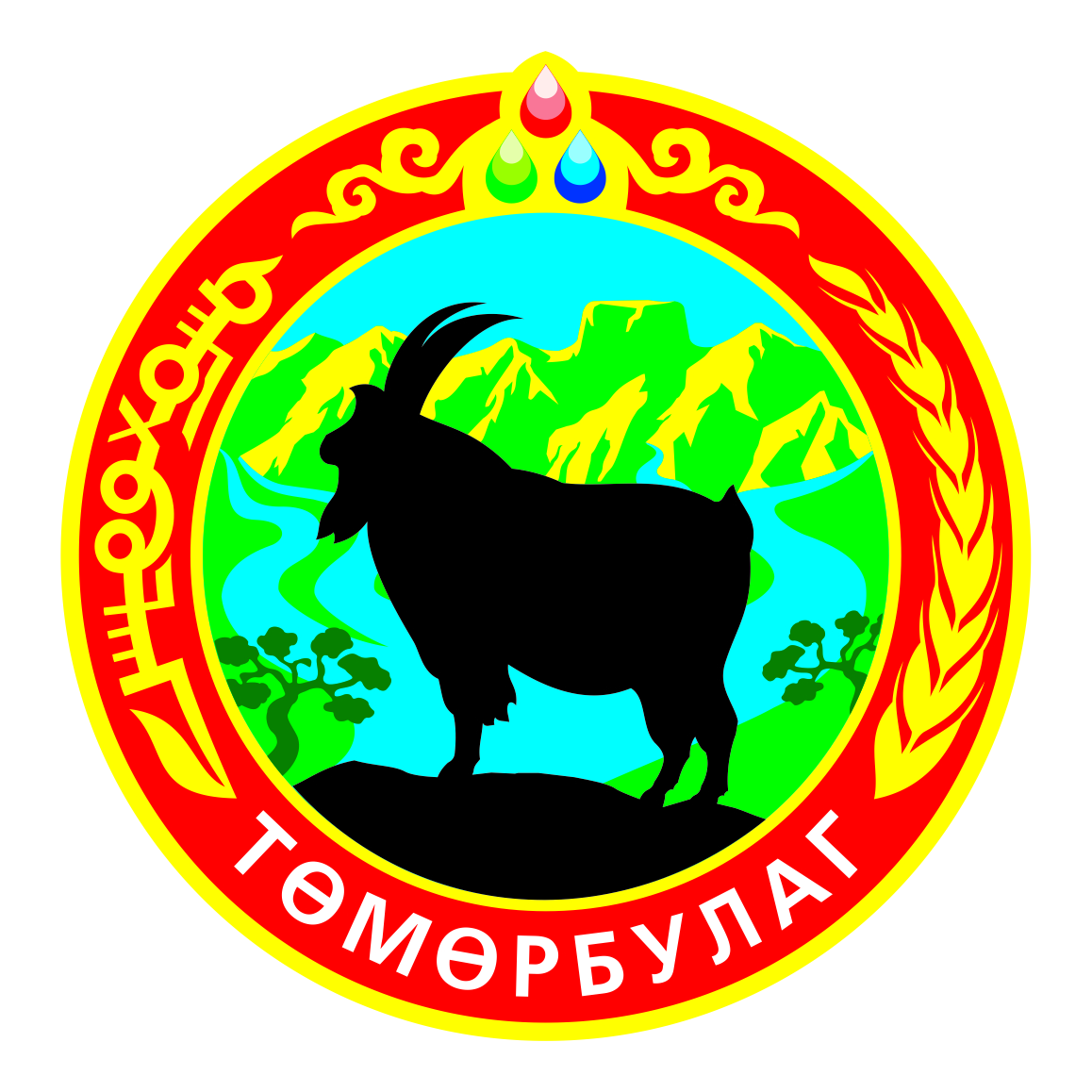 ХӨВСГӨЛ АЙМГИЙН ТӨМӨРБУЛАГ СУМЫН ЗАСАГ ДАРГЫН  2020-2024 ОНД ХЭРЭГЖҮҮЛЭХ ҮЙЛ АЖИЛЛАГААНЫ ХӨТӨЛБӨР2020 онХӨТӨЛБӨРИЙН ГАРЧИГНэг. Нийгмийн хөгжлийн бодлого1.1. “Эрүүл Төмөрбулаг “эрүүл мэнд, нийтийн биеийн тамир дэд хөтөлбөр 1.2. “Оюунлаг Төмөрбулаг “боловсрол, соёл, хүүхэд гэр бүл дэд хөтөлбөр 1.3. “Ажилтай орлоготой Төмөрбулаг” хөдөлмөр эрхлэлт, нийгмийн халамж, ЖДҮ дэд хөтөлбөр Хоёр. Эдийн засаг орон нутгийн хөгжлийн бодлого 2.1. “Оновчтой бодлого - хариуцлагатай төсөв” төсөв санхүү зорилт 2.2. “Иргэндээ ээлтэй - аюулгүй Төмөрбулаг “дэд бүтэц, хөрөнгө оруулалт, хот байгуулалт, газрын харилцаа дэд хөтөлбөр 2.3. “Хүнс хөдөө аж ахуй, үйлдвэрлэл, үйлчилгээ” зорилт 2.4 “Байгаль орчинд ээлтэй Төмөрбулаг” байгаль орчин дэд хөтөлбөр Гурав. Засаглалын бодлого 3.1. “Иргэдийн оролцоо-Хариуцлагатай засаглал” төрийн албаны зорилт 3.2. “Эрх зүйн хөтөч” хууль эрх зүй зорилт НИЙТ 3-Н БОДЛОГЫН ХҮРЭЭНД 5 ДЭД ХӨТӨЛБӨР, 147 АРГА ХЭМЖЭЭТӨМӨРБУЛАГ СУМЫН ЗАСАГ ДАРГЫН ҮЙЛ АЖИЛЛАГААНЫХӨТӨЛБӨРИЙН ТОВЧООЛОЛТУЛГУУР БАРИМТ БИЧИГ Монгол Улсын Тогтвортой хөгжлийн үзэл баримтлал-2030 Монгол Улсын Засгийн Газрын үйл ажиллагааны хөтөлбөр 2020-2024 онХөгжсөн Хөвсгөл 2016-2030 оны хөтөлбөр“Алсын хараа 2050” Монгол улсын урт хугацааны хөгжлийн бодлогоТөмөрбулаг сумын МАН-ын хорооны Тэргүүлэгчдийн 2020 оны 06 дугаар сарын 16-ны өдрийн 07 дугаар тогтоолоор батлагдсан МАН-ын мөрийн хөтөлбөрСумын Засаг даргын 2020 оны 12 сарын 08-ны өдрийн А/147 захирамж Ажлын хэсэг байгуулах тухай/Сумын Засаг даргын 2020-2024 оны үйл ажиллагааны хөтөлбөрт иргэдээс санал авах/СУМЫН ХӨГЖЛИЙН ӨНӨӨГИЙН ТҮВШИН1925 оны 5–р сарын 29-нд гаргасан ардын засгийн тогтоолоор хүн ам цөөтэй,газар нутаг бага,хэт жижиг сумдыг нэгтгэх,харьяат аймгийн төвөөс алслагдсан холын хошууг аль ойр дөт аймагт шилжүүлэх зэрэг зохион байгуулалтын арга хэмжээ авч эхэлсэн учир 1925 оны 12 дугаар сард хошуудын ардын төлөөлөгчдийн хурлаар Бүгдгээн хан уулын хошууг Бүрэнтогтох уулын хошуутай нэгтгэн Донжоо захирагчид хошууны албан хэргийг шилжүүлсэн явдал одоогийн Төмөрбулаг сумын засаг захиргааны  анхны нэгж  байсан  юм.Засгийн газрын шинэ зохион байгуулалтаар Төмөрбулаг сумын хажууханд гурван гэр барьж, хуралдан даргаар нь Ядамжав, нарийн бичгийн даргаар  Пэрэнлэй нарыг сонгож,Төмөрбулаг нэртэй сумыг анх байгуулжээ.Хөвсгөл аймгийн баруун урд захад Мөрөн хотоос 74 км зайтай оршдог,баруун урд талаараа Архангай аймгийн Цэцэрлэг сум,хойд талаараа өөрийн аймгийн Түнэл,зүүн урд талаараа Тосонцэнгэл,Рашаант,баруун талаараа Галт,Шинэ-Идэр сумуудтай хил залгадаг,нийт 312332 га нутагтай, сумын төв нь далайн төвшнөөс дээш 1790 метр өргөгдсөн Жаргалантаар нэрлэгддэг.Нутгийн хамгийн өндөр оргил нь Эрчимийн нурууны ноён оргил 2436 метр өндөр “Урандөш” хамгийн нам дор газар нь далайн төвшнөөс дээш 1147 метр өргөгдсөн Олон голын бэлчир юм.Нутгийн 180083 га-г ой мод, 188,9 га-г гол горхи,ус 131463 га-г эдэлбэр газар малын бэлчээр эзэлдэг. Тус сум нь 1249 өрх, 4325 хүн амтай.  Үүнээс: эмэгтэй-2124   эрэгтэй-22010-16 нас 148617-34 насны 128035-54 насны 1231өндөр настан 327Оюутан-198 85-аас дээш настан  3 ахмад настан ХХҮХ-д бүртгэлтэй ажилгүйчүүд 47 байна.2019 оны жилийн эцсийн мал тооллогоор нийт 376694 толгой мал тоологдсон ба 776 малчин өрхтэй. Сумын нийт 1184 өрхийн 66.5%  буюу 787 малчин өрхтэй. Орон нутгийн төсвийн зарлага 2049.8 сая төгрөг, нийт орлого 115.9 сая төгрөг, үүний 31.1 сая төгрөгийг түлш хэрэглээний модны орлого эзэлдэг. 12 жилийн  ЕБСургууль нь 1 удирдах, 41 багш , 33 ажилтан, 664-н сурагчтайгаар, дотуур байранд 153  хүүхэд, СӨБ-ийн  байгууллага нь 1 удирдах, 5 багш, 12 ажилчинтай, 5-н бүлэгт нийт 187 хүүхэд  суралцаж байна. ЭМТ 24 орон тоотой 12 ортой эрүүл мэндийн үйлчилгээ үзүүлж байна. ИТХурал, ЗДТГазар, ЕБС, Хүүхдийн цэцэрлэг, Хүн эмнэлэг, Соёлын төв, Багийн алба зэрэг төсөвт газрууд ХААН банкны тооцооны төв, Төрийн банк, Холбооны салбар, Хөвсгөлийн эмийн эргэлтийн сангийн салбар, Мал эмнэлгийн Торцмөрөн БГБХН, Ганболор ББН, Далай гүн ББН, Мэргэн гүн-Бүгдгэгээн ТББ, ШТС  Баян-Энх-Айраг ХХК,  Хан-Эрчим шүтээн ХХК мөн Баянзүрх-амар ХХК, Нарлаг цэнхэр далай ХХК, Тэнүүн элбэг ХХК, Нутгийн тул ХХК, Тээлдээж хүнс ХХК,Аваргуудын алдар, Хур бороо зэрэг хоршоо зэрэг 30 ААН, МАН, АНам, Ахмадын хороо, 2 нийтийн хоолны газар, 20 дэлгүүр үйл ажиллагаа явуулдаг.НЭГ. НИЙГМИЙН ХӨГЖЛИЙН БОДЛОГО1.1 “Эрүүл Төмөрбулаг “эрүүл мэнд, нийтийн биеийн тамир дэд хөтөлбөрЗорилго: Иргэн бүрийн эрүүл мэндийг хамгаалах, сэргийлэх, оношлох, эмчлэх замаар дундаж наслалтыг аймгийн дунджид хүргэнэ.Зорилт 1: Хувь хүн, гэр бүл, аж ахуйн нэгж, бусад салбар дундын оролцоотой хүн амын эрүүл мэндийг, хамгаалж дэмжинэ. -	Хүн амын эрүүл мэндийг хамгаалах, дэмжихэд салбар дундын түншлэлийн бодлогыг сумын хэмжээнд хэрэгжүүлэх-	 Эх хүүхдийн эрүүл мэндэд зонхилон нөлөөлж буй нийгмийн хүчин зүйлүүдийг бууруулж, “Эх хүүхдэд ээлтэй” байгууллага, баг болгох хөдөлгөөнийг өрнүүлэх-	Вакцин био бэлдмэлийн аюулгүй байдлыг хангаж, сайн дурын дархлаажуулалтыг өргөжүүлж, товлолын дархлаажуулалтын хамралтыг сайжруулах-	Хүн амыг аюулгүй ус, хүнсээр хангах, агаарын бохирдлыг бууруулах, орчны ариун цэврийн байдлыг сайжруулахад чиглэсэн бодлогуудыг орон нутагт хэрэгжүүлэхэд салбар дундын үйл ажиллагааг чиглүүлж, чадавхжуулж, хэрэгжилтийг хянах-	Архи тамхины худалдааг бууруулах, иргэдийн архи тамхины хэрэглээг багасгах-	Эрүүл гэр бүл, байгууллага, баг болох хөдөлгөөнийг өрнүүлж дэмжин, эрүүл аюулгүй орчин бүрдүүлэх, хүний зан үйлтэй холбоотой өвчлөлөөс сэргийлэх ажилд иргэн бүрийн оролцоог нэмэгдүүлэх-	“Би эрүүл бол та эрүүл” хүмүүнлэгийн өрх, гэрийн хөтөч хөтөлбөр гарган хэрэгжүүлэх-	Байгууллага, аж ахуйн нэгж бүр эрүүл мэндийн эрсдэлгүй орчин бүрдүүлсэн байх-	Нийт ажиллагсдын 90-ээс доошгүй хувийг ажлын байрны дасгал тогтмол хийдэг болгох-	Мэдээлэл харилцааны олон талт аргуудыг ашиглан иргэдийн санаачилга оролцоонд тулгуурлан эрүүл мэндийн сургалт сурталчилгааны ажлыг зохион байгуулж, цэцэрлэгийн наснаас нь эхлэн иргэдэд эрүүл зан үйлийг  төлөвшүүлэх-	Өсвөр насныхны эрүүл мэнд, эрүүл мэндийн боловсролын чанарыг сайжруулахЗорилт 2: Хүн амыг өвчлөлөөс урьдчилан сэргийлж, эрт илрүүлэх бодлогыг хэрэгжүүлнэ.-	Ажиллах орчин нөхцөл, хүний нөөц, тоног төхөөрөмж, эм биобэлдмэлийн хангалтыг стандартын дагуу  шийдвэрлэж, эмч мэргэжилтэн, ажилчдын нийгмийн баталгааг хангах, чадваржуулахад чиглэсэн арга хэмжээг авч хэрэгжүүлэх-	Ус ариун цэврийн байгууламжийг сайжруулах арга хэмжээг үе шаттай шийдвэрлэх-	Халдварт болон ХБӨ-ний эрт илрүүлэх, эмчлэх тандалт хяналтын тогтолцоог боловсронгуй болгож, шаардлагатай урвалж оношлуур, эм эмнэлгийн хэрэгсэл, бензин шатахууны бэлэн байдлыг ханган, иргэдийн сэтгэл ханамжид дүгнэлт хийж ажиллах -	Үйл ажиллагааны стандартын түвшинд анхан шатны тусламжийг тогтвортой зохион байгуулж үйлчилгээний “тэгш бус байдал”-ыг арилган хүн амын дундах эрсдлийг бууруулахад чиглэсэн хамгааллын арга хэмжээг цаг алдалгүй хэрэгжүүлэхЗорилт 3: Нийтийн биеийн тамирыг өргөжүүлж эрүүл чийрэг иргэдтэй сум болно.-	Эрүүл чийрэг бие бялдартай, эрүүл амьдрах зан үйлийг төлөвшүүлэх чиглэлээр эрүүл мэнд, боловсролын байгууллагууд хамтран ажиллах -	Бие бялдар чийрэгжилтийн сорил судалгааг тогтмолжуулж, хамрагдалтын хувийг нийт хүн амын 70 хувьд хүргэх-	Сумын онцлогт тохируулан сонгож хөгжүүлэх спортын төрөл болон нийтийг хамарсан спортын арга хэмжээг өргөжүүлэхЗорилт 4: Эмнэлгийн тусламж үйлчилгээг хүн амын эрэлт, хэрэгцээнд нийцсэн, чанар, аюулгүй байдлыг хангасан, ил тод, хариуцлагатай, үр дүнтэй, “Үйлчлүүлэгч төв” -тэй эмнэлгийн тусламж үйлчилгээний тогтолцоог хөгжүүлнэ.-	Сумын түвшинд алсын зайн оношлогоо, сургалтын тогтолцоог өргөжүүлж, гар утсанд суурилсан эрүүл мэндийн тусламж үйлчилгээний шинэ хэлбэрүүдийг нэвтрүүлэх-	“Эх хүүхдийг эрсдлээс хамгаалах” хөтөлбөрийг бүх шатанд хэрэгжүүлэхХүрэх үр дүн-	Хүн амын дундаж наслалт уртасна-	Эх, хүүхдийн эндэгдэл, өвчлөл буурна -	Ундны цэвэр усны хангамж сайжирна -	Ядуу, эмзэг бүлгийн өрхийн эрүүл мэндийн болон эмийн үйлчилгээнд зарцуулж буй зардал багасна -	Хүн амын эмзэг бүлэг, ядууст хүрэх тусламж, үйлчилгээний хүртээмж нэмэгдэж чанаржина -	Илүү үр дүн, үр ашигтай, төвлөрлийг сааруулсан эрүүл мэндийн тогтолцоо бүрдэнэ -	Үйлчлүүлэгч төвтэй, хэрэглэгчдэд ээлтэй эрүүл мэндийн үйлчилгээ, байгууллагын тоо нэмэгдэнэ.-	Хариуцлагатай, ёс зүйтэй чадварлаг хүний нөөцөөр хангагдана.Шаардлагатай төсөв:1. Сумын Эрүүл мэндийн төвийн түргэн тусламжийн машины парк шинэчлэл төсөвт өртөг- 38,0 сая төгрөг2. Эрүүл мэндийн төвийн барилгын өргөтгөлийн асуудал. Тайлбар: Барилгын өргөтгөл 2 давхар байна. Подвалд түргэн тусламжийн хоёр авто машины граж, ариутгалын тасаг, эмийн эргэлтийн сангийн 4 өрөө, бусад амбулатарийн болон нийгмийн эрүүл мэндийн тусламж үйлчилгээ, захиргаа аж ахуй, архив бичиг хэрэг  гэх мэт  үйл ажиллагаа явагдана. Мөн 4 ортой эхчүүдийн амрах байрны асуудал давхар шийдвэрлэгдэнэ. Төсөвт өртөг ..........төгрөг3. Шинээр баригдах эрүүл мэндийн төвийн өргөтгөлийн барилгын зураг төсвийн үнэ............төгрөг       1.2 “Оюунлаг Төмөрбулаг” боловсрол, соёл, хүүхэд гэр бүл дэд хөтөлбөрЗорилго:  Мэргэжлийн өндөр мэдлэг, ур чадвар, хариуцлага бүхий хүний нөөцөд тулгуурлан сургалтын орчин, боловсролын үйлчилгээг тэгш байдлыг хангасан, хүүхдэд ээлтэй, чанартай болгох замаар баялаг бүтээгч, оюунлаг хүмүүнлэг иргэнийг төлөвшүүлнэ.Зорилт 1: Хөгжлийн бодлого төлөвлөлт, менежментээ сайжруулан боловсролын салбарын хүний нөөцийг чадавхжуулна.- Боловсролын удирдлага, мэдээллийн системийн бүрдүүлэлт, ашиглалтыг   оновчтой болгож, суралцагчдын шилжилт хөдөлгөөнийг хянах- Мэдээллийн технологид суурилсан мэдээлэл солилцох, мэргэжлээ дээшлүүлэх, харилцан суралцаж,   хөгжих хурдыг нэмэгдүүлэх- Дотуур байрыг хүүхдийн сурч хөгжих эрүүл, аюулгүй, ээлтэй орчин болгох- Судалгаа үнэлгээний алба байгуулж үр дүнг тооцон ажиллана.Зорилт 2: Зорилт 2: СӨБ-ын орчинд хүүхдүүд өөрийн онцлог, бүтээлч үйлээрээ хөгжих боломжтой  болгож, эрх тэгш байдлыг эрхэмлэн, хамтын бүтээлч үйлийн хөгжлийг  дэмжинэЦэцэрлэг нь өөрийн онцлогийг тусгасан үзэл баримтлал бүхий сургалтын бодлогыг хэрэгжүүлэхСӨБ-ын үйлчилгээнд хөгжлийн бэрхшээлтэй, алслагдсан багийн болон эмзэг бүлгийн хүүхдүүдийн  хамрагдах нөхцлийг бүрдүүлэх5 настай хүүхдийг цэцэрлэгт болон хувилбарт сургалтад заавал хамруулах ажлыг эцэг, эх сум, багийн засаг дарга нарын оролцоотойгоор шийдвэрлэх“Хүүхэд асрах үйлчилгээ”-г хэрэгжүүлэн 1-2 настай яслийн бүлэгтэй болохыг эцэг эх, сум орон нутгийн дэмжлэгтэйгээр  хэрэгжүүлэх СӨБ-ын сургалтын  хөтөлбөрийг багшийн бүтээлч үйл, хүүхдийн онцлог, гарвал шинжид тулгуурлан хэрэгжүүлэх Сургалтын  ээлтэй орчинг бүрдүүлэн техник тоног төхөөрөмж, тоглоом наадгайг  эцэг эх, төрийн болон төрийн  бус байгууллагын дэмжлэгтэйгээр сайжруулахСӨБ-ын үйлчилгээнд эрх тэгш байдлыг эрхэмлэн, хөгжлийн бэрхшээлтэй, алслагдсан сум, багийн болон эмзэг бүлгийн хүүхдүүдийн СӨБ-ын үйлчилгээнд хамрагдах нөхцлийг бүрдүүлж ажиллахСӨБ-ын багш нарын цахим орон зайд ажиллах, зайнаас суралцах  орчинг  бүрдүүлж, чадварыг хөгжүүлэхГадна талын тоглоомын талбайг шинээр барих,  хашаа саадыг шинэчлэхБага насны хүүхдийг эрүүл аюулгүй хоол хүнсээр хангах, түүнд эцэг, эхийн оролцоо, хяналтыг нэмэгдүүлэх, худалдан авах ажиллагааг боловсронгуй болгох-Хувилбарт сургалтыг чанаржуулан “Байшинт цэцэрлэг”-ийг барьж нэмэгдүүлэн, бага насны хүүхдийн хөгжлийн төв болгож өргөжүүлэхШинээр баригдаж буй 100 хүүхдийн цэцэрлэгийн барилгыг ашиглалтанд оруулах ажлыг сумын ИТХ-ын дарга, сумын Засаг дарга нартай хамтран зохион байгуулах Зорилт 3: Боловсролын стандарт, сургалтын цөм хөтөлбөрийг үр дүнтэй хэрэгжүүлэх орчин, нөхцлийг сайжруулна.- Байгалийн ухааны хичээлийн сорилт туршилт, судалгаа хийх, лабораторитой, техник, технологийн кабинеттай болгох- Сургууль цахим номын сантай болох - Бүрэн дунд боловсролын түвшний суралцагчдын сонголтыг дэмжиж, мэргэжлийн чиглэл, авьяас сонирхлыг харгалзах- Багшийн сайн хичээл, арга зүй, технологиор цахим сан бүрдүүлж үнэлгээжүүлэх- “Оюунлаг-Хөвсгөл”, “Дэлхийн Хөвсгөл”, “Цахим боловсрол”, “Эх хэл бичиг” “Үдийн цай" хөтөлбөр, “Боловсрол тулгын-3” аяныг хэрэгжүүлнэ- Сургалтын таатай орчин бүрдүүлж нийт ангийн 60%ийг проектор болон LCD зурагттай болгоно.- Дотуур байрын сурагчдын зөөлөн эдлэлийг үе шаттай шинэчлэнэ- 100 хүүхдийн дотуур байрын барилгын ажлыг эхлүүлнэ- Мэргэжлийн зэрэгтэй багшийн эзлэх хувийг 72,0%-д хүргэнэ.- Магистр зэрэгтэй багшийн эзлэх хувийг 35,0%-д хүргэнэ- Хүүхдэд хамгааллын бодлого журмуудыг хэрэгжүүлэн ажиллана. Багш ажиллагсдыг эрүүл мэндийн үзлэг шинжилгээнд үе шаттайгаар хамруулна. /Медипас, 3-р шатлал/Зорилт 4: Насан туршийн боловсролын тогтолцоог бүрдүүлж, иргэдийн ажиллаж амьдрах арга ухаан, сэтгэлгээг өөрчлөн хөгжүүлэхэд дэмжлэг үзүүлнэ.- Иргэдийн бүтээгдэхүүн үйлдвэрлэх, худалдан борлуулах мэдлэг, чадварыг амьдрах ухааны сургалтаар дэмжин хөгжүүлэх - Иргэдийн эрүүл мэнд, ёс зүйн боловсролыг дэмжсэн зайн сургалтыг зохион байгуулах- Иргэдийн амьдралаа тэтгэх, аж ахуйгаа хөтлөх хэрэгцээнд үндэслэсэн сургалтын хөтөлбөрүүдийг боловсруулж, захиалгаар болон цахим сургалтаар үйлчлэх- Амьдарч буй гэр орон, хашаа хороо, өвөлжөө, хаваржаагаа цэвэр, цэмцгэр, аюул, эрсдэлгүй байлгах уламжлалт сэтгэлгээг хөгжүүлэхЗорилт 5: Албан байгууллага, аж ахуй нэгж иргэдэд хүргэх соёлын олон талт үйлчилгээний чанар хүртээмж, үр дүнг сайжруулан, соёлын биет болон биет бус өвийг хадгалан хамгаалж,нээн илрүүлж, сэргээн засварлахад оршино.- Ардын болон уламжлалт урлагийг хойч үедээ өвлүүлэн үлдээх- Монгол улсын засгийн газраас хэрэгжүүлж буй үндэсний хөтөлбөр, бусад хууль тогтоомжийг өөрийн орон нутгийн онцлогт нийцүүлэн зохион байгуулж иргэдийн оролцоог нэмэгдүүлэх- Соёлын төвийн дотор орчин өрөө тасалгааны тохижилт,соёл урлагийн  үйлчилгээний чанар хүртээмжийг сайжруулах, хөгжим техник хэрэгсэл орчин үеийн урлагийн хувцасаар хангагдах - Соёлын биет болон биет бус өвийг нээн илрүүлэх, хадгалан хамгаалах өвлүүлэн уламжлуулах ажлыг зохион байгуулах - Номын санг цахимжуулж, мэдээллийн цогц төв болгох - Иргэд, өсвөр үе хүүхэд залуучуудад үндэсний өв соёлоо сурталчлах зорилгоор “Зан заншлийн өргөө” байгуулах - Хүний нөөц, мэргэжлийн чадварлаг боловсон хүчинг үе шаттай бэлтгэж сургахХүрэх үр дүн:1. Хотгойд ардын болон бэсрэг уртын дуу, ая аялга, бий биелгээг зааж сурган өвлөн уламжлагчдад гэрчилгээ олгон бүртгэл мэдээллийн санд бүртгэн, өвлөн уламжлагчийн тоо өссөн байна. 2. Соёлын биет бус өвийг хамгаалах сурталчлах талаар ажил зохион байгуулж хэвшсэн байна. 3. Иргэдийн оролцоонд тулгуурласан “Соёлын өв хамгаалал” хөтөлбөр хэрэгжүүлэн үр дүнд хүрсэн байна.4. Соёлын үйлчилгээний чанар хүртээмж сайжирч тохилог ая тухтай орчин бий болж шаардлагатай техник хэрэгсэл хөгжмөөр хангагдсан байна.5. Номын сангийн орчин нөхцөл стандартын дагуу тохижиж комъпютер мэдээллийн техник хэрэгсэлээр бүрэн хангагдсан байна.6. Орон нутаг судлах танхимын орчин нөхцөл стандартад нийцсэн байна.7. Ард иргэдийн соёлын мэдлэг чадварыг дээшлүүлж, төсвийн үр ашигтай зарцуулалтыг бий болгож санхүүгийн нөөц боломжийг нэмэгдүүлнэ. 8. Соёлын төвийн дэргэд ажиллах, дуу хөгжмийн дугуйлангууд тогтмол хичээллэнэ.9. Хөдөөгийн иргэдийг соён гэгээрүүлэх, соёл урлагийн үйлчилгээний чанар хүртээмж дээшилсэн байна. 10.  Соёлын төв, албан байгууллага, аж ахуйн нэгж иргэдийн хамтын ажиллагаа тогтмолжино. 11. Тухайн нутаг усны ард түмний зан заншил, ахуй соёлоос өсвөр үе хүүхэд залуучууд суралцаж түүх өв соёлоороо бахархах төлөвшил бий болно.12. Мэргэжлийн боловсон хүчинд тулгуурласан соёл урлагийн цогц төвтэй болно.Зорилт 6: Хүүхэд бүрийн язгуур эрх ашгийг ханган, өрх, гэр бүлийн аж байдлыг сайжруулан, хүүхдэд ээлтэй сум болно.- Сумын Хүүхдийн төлөө зөвлөлийн үйл ажиллагааг тогтмолжуулж, хүүхдийн хөгжил хамгааллын асуудлаарх салбар дундын хамтын ажиллагааг сайжруулах- Хүүхдийг хүнд болон тэвчишгүй хэлбэрийн хөдөлмөр эрхлэхээс урьдчилан сэргийлж, хүүхдийн эрхийн зөрчилгүй сургууль, цэцэрлэг, хамт олон, баг болох хөдөлгөөн өрнүүлж, хүүхдэд ээлтэй бодлогын хэрэгжилтийг хангах - Хөгжлийн бэрхшээлтэй хүүхдүүдийн эцэг эх, асран хамгаалагчдийг гэр бүл, хамт олонд тулгуурласан нөхөн сэргээх эмчилгээний арга барилд сургах ажлыг зохион байгуулах  - Хүүхдийн талаар мэдээлэл цуглуулах, нэгтгэх оновчтой шалгуур тогтоон мэдээллийн сан бий болгох, түүнийг баяжуулах, боловсруулах үйл ажиллагааг тогтмолжуулах- “Гэр бүлд ээлтэй байгууллага”, “Хүүхдэд ээлтэй гэр бүл”-үүдийг бодлогоор шалгаруулж, зөв үлгэр дууриаллыг дэмжих, олон улсын гэр бүлийн өдрийг сумын хэмжээнд тэмдэглэн өнгөрүүлэх ажлыг зохион байгуулах- Хүүхдийн биеийн тамир спортын чөлөөт цагийн үйлчилгээг хөгжүүлэх- Гэр бүл хүүхдэд зөвлөгөө өгөх сэтгэлзүйчийг жил бүр ажиллуулахХүрэх үр дүн- Хүүхэд, гэр бүлд чиглэсэн хөгжил, хамгааллын үйлчилгээ сайжирч, хөрөнгө, санхүү, хүний нөөцийн чадавхи бэхжиж, салбарын манлайлал нэмэгдэнэ.  - Хүүхдэд зүй бус хандах бүх хэлбэрээс урьдчилан сэргийлэх, мэдээлэх, хариу арга хэмжээ шуурхай авах механизм бүрдсэн байна.  - Хүүхэд бүр хамгааллын үр дүнтэй, чанартай үйлчилгээ авна. - Хүүхдийн эрхийн хэрэгжилтийг хянах сумын сүлжээ бүрдэнэ. - Хүүхдээс үйлдэх гэмт хэргийн тоо буурч, гэмт хэрэгт холбогдсон хүүхдийн эрхийг хангах, урьдчилан сэргийлэх үйл ажиллагаа сайжирна. - Хамгаалал шаардлагатай зорилтот бүлгийн хүүхдүүдийн эрхийн хэрэгжилт сайжирна. - Гэр бүлийн боловсрол тасралтгүй дээшилж, гэр бүлд хүүхэд эрүүл саруул аюулгүй тайван амьдрах нөхцөл бүрдэнэ.- Гэр бүлд дэх бага насны хүүхдийн хамгаалал сайжирна- Төлөвлөлт, шийдвэр гаргах үйл явц дахь хүүхдийн оролцоо, дуу хоолой нэмэгдэж, тэдэнтэй хамтран ажиллах арга барил нийгмийн бүхий л орчинд төлөвшинө. - Хүүхдийн эсэн мэнд амьдрах хөгжил, хамгаалалд чиглэсэн төр, хувийн хэвшлийн хөрөнгө оруулалт нэмэгдэнэ. 1.3 “Ажилтай орлоготой Төмөрбулаг” хөдөлмөр эрхлэлт,нийгмийн халамж ЖДҮ дэд хөтөлбөрХөдөлмөр эрхлэлтЗорилго: Зохистой ажлын байрыг бий болгох, эдийн засгийн хүртээмжтэй өсөлтийг бий болгоход дэмжлэг үзүүлнэ.Зорилт 1:  Хөдөлмөр эрхлэлтийг сумын хөгжлийн бодлогын төвд байлгана.-	Хөдөлмөрийн зах зээлийн нэгдсэн судалгаа хийх.-	Эдийн засгийн идэвхгүй хүн амын хөдөлмөр эрхлэх хүсэл, санаачилгатай болгох, зорилтот бүлгийг хөдөлмөрт бэлтгэх арга хэмжээнд хамруулах замаар хөдөлмөр эрхлэлтийг нэмэгдүүлэх-	Албан болон албан бус хэвшлийн санаачилга, иргэдийн хувиараа хөдөлмөр эрхлэх, нөхөрлөл, хоршоо байгуулахыг дэмжиж сум хөгжүүлэх сангийн болон бусад зээл, хөтөлбөрт хамруулах-	Хөдөлмөрийн аюулгүй байдал, эрүүл ахуйн хуулийн хэрэгжилтийг сайжруулж, үйлдвэрлэлийн осол, мэргэжлээс шалтгаалах өвчлөл гаргахгүй байх-	Хөдөлмөрийн зах зээлийн эрэлтэд нийцүүлэн ур чадварт суурилсан мэргэжлийн боловсрол олгох, эзэмших үйл ажиллагааг дэмжихХүрэх үр дүн-	Зохистой хөдөлмөр эрхлэлт нь эдийн засгийн хүртээмжтэй өсөлтийг бий болгоно-	Хөдөлмөр эрхлэлтийн эмзэг байдал буурна-	Хөдөлмөрийн нөөц зохистой ашиглагданаНийгмийн халамжЗорилго: Зорилтот бүлэгт чиглэсэн нийгмийн халамжийн оновчтой, бодлого, төлөвлөлтийг хэрэгжүүлэх замаар ядуурлын түвшинг бууруулж, амьдралын чанарыг сайжруулна. Зорилт 1: Нийгмийн халамжийн зорилтот бүлгийг оновчтой тогтоож, үйлчилгээний арга зүй, зохион байгуулалтыг сайжруулна-	Өрхийн амьжиргааны түвшин тогтоох судалгааг чанартай зохион байгуулах-	Нийгмийн халамжийн тэтгэвэр, тэтгэмж, тусламж, хөнгөлөлтийг олгох үйл ажиллагааг цахимд шилжүүлэх-	Ахмад настан, хөгжлийн бэрхшээлтэй иргэдийн халамж, хамгаалал, нийгмийн оролцоог дэмжин, хөдөлмөр эрхлэх боломжоор ханган, нийгмийн амьдралд оролцох, нийгмийн идэвхтэй гишүүн байх тааламжтай орчныг бий болгохХүрэх үр дүн: -	Хүн ам, өрхийн бүртгэлийн мэдээллийн сангийн баяжилт сайжирна-	Хүн ам, өрхийн мэдээллийн сан нь регистерийн сан, халамжийн мэдээллийн сан, нийгмийн даатгалын мэдээллийн сантай холбогдоно-	Зорилтот бүлгийг оновчтой тодорхойлж, нийгмийн халамжийн үйлчилгээний чанар, хүртээмж сайжирна-	Хөгжлийн бэрхшээлтэй иргэд, ахмад настнуудын нийгмийн хамгааллын үйлчилгээ сайжирна-	Зорилтот бүлэгт зориулагдсан дэд бүтэц, бүтээн байгуулалт, хөрөнгө оруулалт нэмэгдэнэ.Зорилт 3: Хувийн хэвшил, ЖДҮ-ийг дэмжинэ.-	Албан болон албан бус хэвшил болон иргэдийн хувиараа хөдөлмөр эрхлэх, нөхөрлөл, хоршоо байгуулахыг дэмжих-	Орон нутгийн онцлог бүхий хөтөлбөрийг боловсруулж хэрэгжүүлэх-	“Өрхийн аж ахуй эрхлэх” хөтөлбөр боловсруулан хэрэгжүүлнэ.ХОЁР: ЭДИЙН ЗАСАГ, ОРОН НУТГИЙН  ХӨГЖЛИЙН БОДЛОГО2.1 Оновчтой бодлого хариуцлагатай төсөв төсөв санхүү зорилтСанхүү, эдийн засагЗорилго 1:  Санхүү, төсвийн үйл ажиллагааг зах зээлийн хөгжлийн шинэ шатанд хүргэж, эдийн засгийн өсөлт, төсвийн тэнцвэрт байдлыг бататгаж , салбарын бодит хөгжил , хүний хөгжлийг дэмжинэ.1. СХС-ийн зээлийн журмын хэрэгжилтийг сайжруулж,зээлийг зориулалтын дагуу ашиглалтанд хяналт тавих, ИТХ-аас томилогдсон хяналтын  ажлын хэсгийн үйл ажиллагааг эрчимжүүлэх 2. Орон нутгийн төсвийн орлогын бүрдүүлэлтийг нэмэгдүүлэхийн тулд татвар ногдох орлого, татварын бааз   нөөцийг илрүүлэн судалгааг нарийвчлан гаргаж татварыг ногдуулах3.Аж ахуйн нэгжүүдийн Нягтлан бодох бүртгэл хөтлөлтийг сайжруулах, анхан шатны бүртгэл хөтлөлтийг 70 %-д хүргэх 4.Орон нутгийн төсөв, санхүүгийн удирдлагын тогтолцоог сайжруулах, ил тод, нээлттэй хариуцлагатай байх зарчмыг мөрдүүлэх5.Төсвийн төлөвлөлтийн үр ашигтай байдал, гүйцэтгэл зарцуулалтын дотоод хяналтын хариуцлагыг дээшлүүлэх6.Төсвийн хөрөнгийн төлөвлөлт, зарцуулалт, олон нийтэд ил тод болгох.7. Байгууллагын дотоод хяналтын үйл ажиллагааны үр дүнг сайжруулах, сургалт зохион байгуулах8. Орон нутгийн хөгжлийн сангийн төлөвлөлтийг анхан шатанд журмын дагуу хэрэгжүүлэхэд хяналт тавих, иргэдийн оролцоог нэмэгдүүлэх талаар арга хэмжээ авах, цахимаар санал авах, хэлэлцүүлэг зохион байгуулах аргаар санал авахыгнэмэгдүүлэхСтатистикийн чиглэлээр:1.Хүн ам өрхийн мэдээллийн санд хүн ам, өрхийн хөдөлгөөнийг тухай бүр, баяжилтийг жил бүр хийж шинэчилж, өрх хүн амын жагсаалтыг баг, сумын түвшинд цаасан хэлбэрээр гаргаж хадгалах2.Статистикийн албан ёсны мэдээ, судалгаа, тайлангийн хамралтыг сайжруулж, графикт хугацаанд мэдээлэх, багийн түвшинд мэдээллийн сан бий болгох2.2 “Иргэндээ ээлтэй-аюулгүй Төмөрбулаг” дэд бүтэц, хөрөнгө оруулалт, газрын харилцаа дэд хөтөлбөрЗорилт 1: Иргэдийн ажиллах, амьдрах таатай орчин бүрдүүлнэ.- Ундны усны стандартын шаардлага хангасан усаар хэрэглэгчдийг хангах, ус хэрэглэгчдийн хандлагыг өөрчилж, цэвэр усны үргүй хэрэглээг багасгах- Судалгаанд үндэслэн гэр хорооллыг дулааны шугам сүлжээнд холбох ажлыг эхлүүлэх- Сумын хөгжлийн ерөнхий төлөвлөгөөтэй болох- Цаг уурын харуулын шинжилгээний талбайг улсын төсвийн хөрөнгөөр стандарт хэмжээтэй болгон томсгож цахилгааны шугамд холбуулах, цаг агаарын мэдээ, мэдээллийг цахимжуулах олон нийтэд хүргэх, түгээх, ажлын чанар хүртээмжийг дээшлүүлэх- Сумын төвийн ногоон байгууламжийг нэмэгдүүлэх, өргөн чөлөөний замын 2 талаар явган хүний зам байгуулж, ногоон байгууламж тарих, замын тэмдэг тэмдэглэгээг сайжруулах- Сумын төвийн гудамж талбайн камер, гэрэлтүүлгийг нэмэгдүүлэн гэмт хэрэг, зөрчлөөс урьдчилан сэргийлэх, таслан зогсоох ажлыг эрчимжүүлэхЗорилт 2: Зайлшгүй шаардлагатай хөрөнгө оруулалтыг үе шаттай хийнэ.-	Нутгийн удирдлагын байрны засварын ажлыг хийх-	Суманд арьс шир боловсруулах үйлдвэр байгуулах-	Нийтийн биеийн тамирыг хөгжүүлэх, спорт цогцолбор барих-	ЭМТ, СӨББ-ийг зориулалтын хүнсний склад, зоорьтой болгох-	Малчид, иргэдийг тэжээлийн ургамал, олон наст ургамал тарихад дэмжлэг үзүүлэх-	Багуудад өвс тэжээлийн агуулах барьж, фонд байгуулах-	1-р багт Юнителийн 4G сүлжээ тавих-	2-р багийн “Дангийн тархи”-нд төмөр бетон гүүр тавих-	Хөдөөгийн багуудад худаг гаргах, засварлах-         Тээл багт 4G сүлжээ болон спорт залны асуудлыг шийдвэрлэх-	Хогны цэгийг хумих, зам даваа засах ковштой болохЗорилт 3: Газрыг эдийн засгийн эргэлтэнд оруулж, ил тод байдлыг ханган иргэдийн газар өмчлөлийг эрчимжүүлнэ. -	Хөгжлийн ерөнхий төлөвлөгөөг тухайн орон нутгийн нийгэм, эдийн засаг хөгжлийн нийтлэг шаардлага, эрэлт хэрэгцээнд нийцүүлэн боловсруулж, батлуулан сумын хөгжлийн ерөнхий төлөвлөгөөтэй болгож мөрдөх-	Ашиглалтын шаардлага хангахгүй, хугацаа дууссан  барилга боломжтой гэр хорооллыг дахин төлөвлөлтөнд оруулах-	Газрын харилцаанд мэдээллийн дэвшилтэт технологийг нэвтрүүлж, газрыг эдийн засгийн эргэлтэнд оруулна -	Газрын мэдээллийн үндэсний системд холбогдож, нэгдсэн мэдээллийн санг бий болгох-	Газар өмчлүүлэх ажлыг зохион байгуулж, гэр бүлийн хэрэгцээний газар өмчлөлийг нэмэгдүүлэх-	Өвөлжөө, хаваржааны доорхи газарт кадастр хийж цахимд оруулж улсын бүртгэлд бүртгэж гэрчилгээжүүлэх ажлыг 80%-д хүргэх-	Отрын бүс нутгийн ашиглалт хамгаалалтыг сайжруулах2.3 Хүнс хөдөө аж ахуй үйлдвэрлэл үйлчилгээ зорилтЗорилт 1: Газар нутгийн онцлогт тохирсон бэлчээрийн мал аж ахуйг хөгжүүлж, халдварт болон паразит өвчний гаралт тархалтыг бууруулан малын өвчлөл хорогдлыг багасгаж мал аж ахуйн бүтээгдэхүүний үйлдвэрлэл, боловсруулалтыг нэмэгдүүлнэ.-	Хээлтүүлэгч малын чанарыг сайжруулж нэгж малаас авах ашиг шимийг тогтмол нэмэгдүүлэх          -Жил бүрийн МАА-н өвөлжилтийн бэлтгэл хангах ажлыг эрчимжүүлж, болзошгүй гамшиг эрсдлээс урьдчилан сэргийлэх ажлыг зохион байгуулж, мал аж ахуйг байгаль, цаг уурын эрсдэлээс хамгаалах, бэлэн байдлыг хангах, өвс тэжээлийн нөөц бүрдүүлэх-	Малын тэжээл тариалах иргэн аж ахуйн нэгжийг бодлогоор дэмжих-	Бэлчээрийг зохистой ашиглах, хамгаалах, сайжруулах даац багтаамжийг нэмэгдүүлэх, бэлчээрийн усан хангамжийг нэмэгдүүлж ашиглахгүй байгаа бэлчээр нутгийг ашиглах, худаг гаргах, малын бэлчээрийн нөөцийг нэмэгдүүлэх, хамгаалах, нөхөн сэргээх, тогтвортой байдлыг хангах-	Бэлчээрийн хортон мэрэгч бүхий газар нутгийн голомтын судалгааг шинээр гаргаж, байгалийн тэнцвэрт байдлыг хадгалах-	Мал амьтны гаралтай өвчний голомтыг устгах, ариутгах халдваргүйжүүлэх ажлыг зохион байгуулж, мал эмнэлэг, ариун цэвэр, эрүүл ахуйн нөхцөлийг бүрдүүлэх, хэрэгжилтийг ханган ажиллах-	Малын халдварт өвчний тандалт, хяналтыг тогтмолжуулж, эрсдэл бүхий бүс нутгийн мал сүргийг урьдчилан сэргийлэх арга хэмжээнд бүрэн хамруулж, үр дүнг сайжруулан тайван нөхцөлийг хадгалах Зорилт 2: Газар тариалангийн үйлдвэрлэлийн нэмэгдүүлэхэд анхаарч ажиллах, үйл ажиллагааг хөгжүүлэх -	Газар тариалан эрхлэх болон жимс, жимсгэний аж ахуй, хүлэмжийн үйл ажиллагаа эрхлэх иргэдийн үүсгэл санаачлагыг дэмжих   Зорилт 3: Худалдаа үйлчилгээний салбарт хүнсний аюулгүй байдлыг бүх шатанд мөрдүүлж, хүн амыг эрүүл баталгаат хүнсээр хангана.-	Хүнсний аюулгүй байдлыг хангах зорилгоор хүнсний дэлгүүр болон үйлдвэрлэлийг стандартын шаардлагад бүрэн нийцүүлж ажиллах, тэдгээрт тавих шаардлагыг нэмэгдүүлэх-	Гүний худгууд, ундны усны эрүүл ахуйн стандартын шаардлагыг хангуулахХүрэх үр дүн-	Хээлтүүлэгч малын ашиг шимт чанар баталгаажиж, нэг малаас авах ашиг шим нэмэгдэн, нийт сүрэгт өндөр ашиг шимт малын эзлэх хувь нэмэгдэнэ -	Мал сүргийн өвчлөл, хорогдол буурч зорилтот бүс нутагт урьдчилан сэргийлэх арга хэмжээг хийж хэрэгжүүлж хэвшинэ-	Тэжээлийн ургамал тариалах үйл ажиллагаа тогтмолжиж, хүчит тэжээлийг өөрийн үйлдвэрлэлээр хангана-	Газар тариалангийн үйлдвэрлэлийн эргэлтийн талбай, усалгаатай талбайн хэмжээ нэмэгдэнэ-	Хүнсний эрүүл ахуйн чанар, стандартын шаардлага хангасан бүтээгдэхүүн үйлдвэрлэлийн хэмжээ нэмэгдэж нэр төрөл, тоо хэмжээ олширно.Зорилт 4: Сумын эдийн засгийг хангахуйц үйлдвэрлэлийг хөгжүүлж,  зах зээлд  гаргах  бүтээгдэхүүний  нэр төрлийг  нэмэгдүүлнэ. -	Сумын хөгжүүлэх сангаас иргэдэд олгодог зээлийг үр дүнтэй хэрэгжүүлж ажиллах, үүний үр дүнд сумын эдийн засаг болон өрхийн хэмжээнд орлогыг нэмэгдүүлнэ.-	Өрхийн үйлдвэрлэлийг хөгжүүлсэнээр цехийн хэмжээнд хүрсэн үйлдвэрлэлийг  хөгжүүлнэ.2.4 “Байгаль орчинд ээлтэй Төмөрбулаг” байгаль орчин дэд хөтөлбөрЗорилт 1: Байгаль орчноо хамгаалж, нөөц баялгийг зүй зохистой ашиглан хүрээлэн буй орчны тэнцвэрт байдлыг хангах-	Ой ашиглалт, хамгаалалтыг сайжруулан иргэд, олон нийтийн хяналтын нэгдсэн тогтолцоог бүрдүүлнэ. /Ой хамгаалал ашиглалт, дагалт баялаг, ойн нөхөрлөлийн зохион байгуулалт, сургалт/-	Ой хээрийн түймэр, хөнөөлт шавьж өвчнөөс урьдчилан сэргийлэх тэмцэх ажлыг төрийн болон төрийн бус байгууллага, иргэдийнхээ оролцоотойгоор зохион байгуулж хамтран ажиллана. /ой хамгаалал/-	2021-2024 хүртэлх ойн менежмент төлөвлөгөөг хэрэгжүүлэн ажиллах-	Байгаль орчны тухай хууль, журмыг сурталчилж, сургалтыг үе шаттай зохион байгуулах-	Сумын хэмжээний уст цэгийн газар нутгийн тооллого хийх /гадаргын ус/-	Ан амьтны менежментийг сайжруулах /хамгаалал, хяналт шалгалт, ашиглалт/-	Хяналт, шалгалт, мониторинг хийх /ой, ан амьтан, ургамал/-	Суманд аялал жуулчлалын үйл ажиллагаа явуулж буй Хөвсгөл трэйвэль ХХК, Хотгойд тур ХХК-тай хамтран суманд ирэх гадаад, дотоодын жуулчдын тоог нэмэгдлүүлэх-	Хог хаягдлыг бууруулах талаар иргэд, олон нийтэд сургалт зохион байгуулах, хог хаягдлын норматив, бүтцийг тогтоох, хуулийн самбар гаргах, талбайн хэмжээг багасгах тэмдэгжүүлэх-	Хог хаягдлын цэгийг хянах зорилгоор 360° эргэх камер байршуулах-	Ургамал, дагалт баялгийн ашиглалт, хамгаалалтыг сайжруулах-	Санхүү-эдийн засгийн төлөвлөлт /байгаль орчны орлого бүрдүүлэлт, байгаль хамгаалах нөхөн сэргээх арга хэмжээний зардлыг зүй зохистой зарцуулах/                                          ГУРАВ:ЗАСАГЛАЛЫН БОДЛОГО3.1 “Иргэдийн оролцоо-хариуцлагатай засаглал” төрийн албаны зорилтЗорилго:  Төрийн албыг ил тод, нээлттэй, чадварлаг, мэргэшсэн, иргэдээ дээдэлсэн  иргэн бүрт эрх тэгш, шударга үйлчилдэг хариуцлагатай ёсзүйт алба болгон төлөвшүүлнэ.Зорилт 1: Төрийн үйлчилгээний  чанар хүртээмжийг бүх түвшинд нэмэгдүүлж иргэдийн сэтгэлд хүрсэн үйлчилгээг бий болгоно.-	Цахим үйлчилгээг бүх шатанд нэвтрүүлж, төрийн үйлчилгээний төвлөрлийг сааруулах арга хэмжээ хэрэгжүүлэх-	Төрийн албан хаагчдыг чадавхижуулах хөтөлбөрийг хэрэгжүүлэх -          Багийн албадын ажлын уялдаа холбоо  ажиллах орчин нөхцөлийг сайжруулахЗорилт 2: Нутгийн удирдлагын байгууллагын шийдвэр гаргах үйл явцыг ил, тод шуурхай хүртээмжтэй болгож, түүнд иргэдийн шууд оролцох боломжийг бүрдүүлнэ-	Төрийн албаны бодлого, үйл ажиллагаанд иргэд, иргэний нийгмийн байгууллагын санал, дүгнэлт, сэтгэл ханамжийн түвшинг  харгалзах-	Төсөв санхүү, хөрөнгө оруулалт, худалдан авах, хүний нөөц,  үйл ажиллагааны ил тод байдлыг нэмэгдүүлэхЗорилт 3: Орон нутгийн төрийн байгууллагыг бэхжүүлж, хүний нөөцийн хөгжил, албан хаагчийн манлайллыг хангана-	Төрийн албаны томилгоог  улс төрөөс ангид, мэргэшсэн, тогтвортой буюу “Мерит” зарчимд тулгуурлан хийх - Төрийн албан хаагчийн ажлын гүйцэтгэлийг бодитой үнэлж, урамшуулал болон хариуцлагын тогтолцоог бий болгоно.- Дотоод аудитын үйл ажиллагааны үр дүнд суурилж, төрийн байгууллагуудын үйлчилгээ болон менежментийг сайжруулах Төрийн байгууллагууд үйл ажиллагаагаа сурталчилах зардлыг жил бүр төсөвтөө тусган хэрэгжүүлэх /Сумын сонинг жил бүр гаргаж нийтийн хүртээл болгох/- Төрийн албан хаагчдын ажиллах орчин, нөхцөл сайжруулах арга хэмжээг үе шаттай хэрэгжүүлнэ.3.2 “Эрхзүйн хөтөч” хууль, эрх зүй зорилтЗорилго: Төрийн архив албан хэрэг хөтлөлтийн үйл ажиллагаанд технологийн шинэчлэлийг нэвтрүүлж, эрх зүйн сургалт сурталчилгааны үр дүнг дээшлүүлэн, иргэдийн оролцоот аюулгүй, амар тайван амьдралын орчинг бүрдүүлж, хяналт шалгалтыг нийгмийн тогтвортой хөгжлийг дэмжихэд чиглүүлнэ.- Мэдээлэл сурталчилгааны баг бүрэлдэхүүнийг бий болгож, ажиллах нөхцөл боломжийг хангах - “Иргэний боловсрол” хөтөлбөрийг үе шаттайгаар боловсруулан хэрэгжүүлэх- Гэмт хэргээс урьдчилан сэргийлэх болон гэмт хэргийн гаралтыг нэмэгдүүлж буй шалтгаан нөхцлийг арилгах ажилд төрийн болон төрийн бус олон нийтийн байгууллага, хувийн хэвшлийн аж ахуйн нэгж, иргэдийн оролцоог нэмэгдүүлж, хамтран ажиллах - Төрийн архив, албан хэрэг хөтлөлтийн үйл ажиллагаанд мэдээлэл технологийн ололтыг нэвтрүүлж, төрийн архивын хадгалалт хамгаалалтын нөхцөлийг сайжруулж, “Цахим архив” болно.ХӨТӨЛБӨРИЙН ХЭРЭГЖИЛТИЙН ХЯНАЛТ ШИНЖИЛГЭЭ ҮНЭЛГЭЭ          Хөгжлийн хөтөлбөрийн хэрэгжилтийн хяналт-шинжилгээ, үнэлгээний зорилго нь төлөвлөгөөнд дэвшүүлсэн зорилтуудын хэрэгжилт, гарч буй үр дүнд үнэлгээ өгч, хүндрэл, бэрхшээл, тасалдлыг арилгаж, хэрэгжих таатай нөхцөлийг бүрдүүлэхэд оршино. Хөгжлийн  хөтөлбөрт тусгагдсан зорилтуудыг хэрэгжүүлэх арга хэмжээний төлөвлөгөө, хэрэгжилтийн үр дүнг үнэлэх шалгуур үзүүлэлтүүдийг сумын Засаг даргын Тамгын газраас холбогдох талуудтай хамтран нарийвчлан боловсруулж, Иргэдийн төлөөлөгчдийн хурлаар батлуулах бөгөөд тэдгээрийн хэрэгжилтийг Засаг дарга бүрэн эрхийн хугацааныхаа сүүлчийн жилийн 2 дугаар улиралд багтаан Иргэдийн төлөөлөгчдийн хуралд тайлагнана.    	Хөтөлбөрийн хэрэгжилтийг хэрэгжүүлэх үе шат бүрийн эцсийн жилд тухайн шатанд тавьсан зорилт, арга хэмжээг бүхэлд нь хамруулан бүлэг, дэд бүлэг бүрт багтсан тэргүүлэх зорилтуудын хүрээнд тусгасан шалгуур үзүүлэлтүүдийг үндэслэн хяналт-шинжилгээ, үнэлгээ хийнэ.Тус хөтөлбөрийн хүрээнд хэрэгжүүлж байгаа зорилтот хөтөлбөр, төслийн явцад хийх хяналт-шинжилгээ, үнэлгээг тухайн хөтөлбөр, төслийн зорилго, зорилт, арга хэмжээ, хэрэгжүүлэх хугацаанаас хамааран тогтоосон шалгуур үзүүлэлтийн дагуу гүйцэтгэнэ.        Сумын Засаг даргын Тамгын газар энэхүү хөтөлбөрийн хэрэгжилтийн явцад хийсэн хяналт-шинжилгээний дүн, цаашид авах арга хэмжээний саналын хамт үе шат бүрийн эцсийн жилд Засаг даргын зөвлөлийн болон Иргэдийн Төлөөлөгчдийн Хурлаар хэлэлцүүлнэ. Хяналт-шинжилгээ, үнэлгээ тасралтгүй явагдана. д/дХөтөлбөрийн тэргүүлэх чиглэлүүдДэд хөтөлбөрЗорилтын тооАрга хэмжээний тоо1Нийгмийн бодлого“Эрүүл Төмөрбулаг “ эрүүл мэнд,нийтийн биеийн тамир дэд хөтөлбөр4202Нийгмийн бодлого“Оюунлаг Төмөрбулаг “ боловсрол,соёл, хүүхэд гэр бүл дэд хөтөлбөр 6453Нийгмийн бодлого“Ажилтай орлоготой Төмөрбулаг ” хөдөлмөр эрхлэлт, нийгмийн халамж, ЖДҮ дэд хөтөлбөр 311	Нийгмийн бодлогын дүн	Нийгмийн бодлогын дүн13764Эдийн засаг хөгжлийн бодлого“Оновчтой бодлого-хариуцлагатай төсөв” төсөв санхүү зорилт2105Эдийн засаг хөгжлийн бодлого“Иргэндээ ээлтэй -аюулгүй Төмөрбулаг “ дэд бүтэц, хөрөнгө оруулалт, хот байгуулалт,газрын харилцаа дэд хөтөлбөр 3246Эдийн засаг хөгжлийн бодлого “Хүнс хөдөө аж ахуй, үйлдвэрлэл,үйлчилгээ” зорилт4127Эдийн засаг хөгжлийн бодлого“Байгаль орчинд ээлтэй Төмөрбулаг” байгаль орчин дэд хөтөлбөр 112Эдийн засаг хөгжлийн бодлогын дүнЭдийн засаг хөгжлийн бодлогын дүн10588Засаглалын бодлого“Иргэдийн оролцоо-Хариуцлагтай засаглал” төрийн албаны зорилт 3119Засаглалын бодлого“Эрх зүйн хөтөч” хууль эрх зүй зорилт16Засаглалын бодлогын дүн Засаглалын бодлогын дүн Засаглалын бодлогын дүн 413Нийт Нийт Нийт 27147